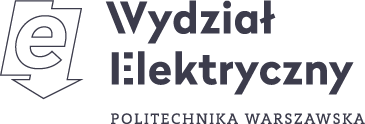 	załącznik nr 2 do zarządzenia 24/2016 Rektora PW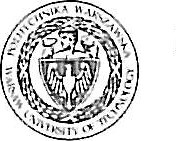 OpiniaPROMOTORA/RECENZENTA*o pracy dyplomowej INŻYNIERSKIEJ/LICENCJACKIEJ/MAGISTERSKIEJ*studia: stacjonarne/niestacjonarneAutor pracy:	nr albumu:Tytuł pracy:Kierunek studiów:Specjalność: Promotor:Recenzent:Zgodność tytułu pracy dyplomowej z jej treściąWartość merytoryczna pracy (identyfikacja problemu, sformułowanie celu, dobór i sposób wykorzystania narzędzi, rozwiązanie zadania badawczego/projektowego/technologicznego/organizacyjnego)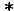  Analiza literaturowa, dobór i sposób wykorzystania źródeł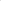 Trafność i spójność wniosków (krytyczna analiza osiągniętych wyników w odniesieniu do stanu wiedzy, możliwość dalszych kierunków badań)Układ i redakcja pracy (struktura formalna, przejrzystość, staranność edytorska, poprawność języka, wykorzystanie materiału ilustracyjnego)Ocena efektów kształcenia określonych dla pracy dyplomowejInne uwagiProponowana ocena pracy dyplomowejData, podpis opiniującego